Nombre y Apellido				Edad 				Género 				TeléfonoE-mail	¿Dispones de Conexión a Internet?    Es una idea Personal o colectiva? (Marque con una cruz)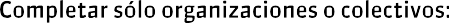                Nombre de Referente ______________________________________              El proyecto tiene fines de Lucro: 	¿El colectivo tiene Personería Jurídica?:                  Marque la temática del proyecto a presentar:Con fines de Lucro Social  	___	   Cultural      ___ 	Deporte ___	   Obra  ___	Alumbrado ___	Tránsito  ____    Participación  ___    Otras   ____         Especifique:               Nombre o título de la propuesta  1. Brinde a Continuación una descripción de la propuesta. Deberá incluir:Ubicación del proyecto. Descripción territorial y social de dónde se enmarcará la propuesta. También será necesario población, decripción territorial y geográfica, social y económica y toda aquella información que permita orientar a quienes no conocen nada de la realidad de la cuál se parte.2. Presentación de la Idea:En el presente apartado se intentará responder las siguientes preguntas: ¿En qué consiste la idea/proyecto presentado?.3. Justificación de la idea:Se deberá realizar la exposición de motivos, en donde se manifiesta las razones por qué se quiere realizar dicho proyecto y para qué se desea hacer el mismo.4. Recursos necesarios y Disponibles:En este item se solicita detallar todos los recursos que se entiendan necesarios (humanos y/o materiales)              	y si detallar desde quien propone el proyecto se cuenta con alguno de ellos.              5. Tiempo de Implementación:En caso de ser posible e indicar qué tiempo duraría llevar a cabo el proyecto (tiempo de obra) el proyecto y qué duración tendrá en el tiempo.Definir una modalidad de cómo se podría llevar a cabo el proyecto y de qué manera se podrá organizar  y sostener su mantenimiento en el tiempo en caso de que corresponda.Este formulario no es de caracter vinculante, y no genera compromiso alguno por parte del municipio ni la Intendencia de Canelones.Las ideas y propuestas presentados serán tenidas en cuenta a modo de insumo y material de consulta en la elaboración de futurosplanes y proyectos locales.Si NOPersonalColetivaSINOSINO